(1)Este sello debe ajustarse a los siguientes parámetros:Circular (diámetro de 3 cm.) En el centro las siglas de la cooperativa todo en mayúscula (Ejm. COOPELLANOS RL)En periferia superior el nombre razón social de la cooperativa (Ejm. Cooperativa Estudiantil de Servicios Múltiples del CTP Santa Lucía)En periferia inferior número de cédula jurídicaObservación: podría incluirse el logo de la cooperativa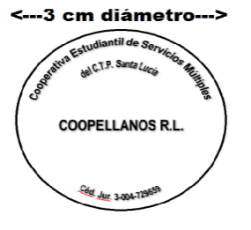 Notas: Si el cierre de los libros se realiza por la finalización del libro en uso (cierre de tomo) o su deterioro, se llena una única boleta para realizar ambos procedimientos (Legalización y el de Cierre de libros).En el caso de Disolución y Liquidación de la Cooperativa, el asesor realiza el trámite directamente con el encargado de cerrar los libros.(1)NOTA-En caso de que un artículo o inciso se modifique, inmediatamente posterior al mismo debe incluirse una leyenda entre paréntesis, por ejemplo:   “ART. 4. Son deberes de los asociados activos de la cooperativa COOPELUZ R.L.:a-Tener acceso al Estatuto y a los Reglamentos. (Modificado en la _______ (Primera o Segunda) Asamblea General (Ordinaria o Extraordinaria) del ___ de________ del 20___).”-En caso de incluir un artículo o inciso nuevo en el estatuto, la leyenda es la misma que en el ejemplo anterior, sólo que se sustituye la palabra Modificado por Aprobado.-En caso de que un artículo se derogue (elimine), no se elimina el número de artículo o letra del inciso derogado, se conserva. Deben considerarse los aspectos que se presentan en el siguiente ejemplo: “ART 15.  (Derogado en la _______ (Primera o Segunda) Asamblea General (Ordinaria o Extraordinaria) del ___ de________ del 20___).”(1) NOTA: Consideraciones al Reglamento de Asamblea de Delegados según la Ley de Asociaciones Cooperativas y Creación del Instituto Nacional de Fomento Cooperativo Nº 4179 y sus reformas (actualmente Ley N° 6756) en sus Artículos 42 y 44:La asamblea de delegados nunca podrá tener menos de cincuenta miembros electos.Los miembros del Consejo de Administración y del Comité de Vigilancia serán miembros ex oficio (es aquel que tiene su condición de delegado por imperativo legal, dentro de las funciones de su cargo, de modo que su nombramiento no emana de la elección en pre-asamblea), mientras a sus miembros no les haya vencido el periodo.Se formará un Tribunal Electoral, en asamblea general de asociados y posteriormente en futuras Asamblea de Delegados, para que organice los procesos de elección de sus delegados.Es necesario establecer la relación de proporcionalidad de asociados por delegado, que dependerá del nivel de membresía de la cooperativa.La elección de los delegados, por parte de los asociados, se realizará en pre-asambleas invitando a participar al 100% de los asociados y eligiendo a los mismos de manera democrática. En asamblea de delegados, ordinaria o extraordinaria, el quorum en primera convocatoria, no será inferior a dos tercios del total de delegados; en su segunda convocatoria, dos horas después, deberán estar presentes por lo menos la mitad más uno de ellos y nunca menos de 30.(1)NOTA-En caso de que un artículo o inciso se modifique, inmediatamente posterior al mismo debe incluirse una leyenda entre paréntesis, por ejemplo:   “ART. 4. COOPELUZ R.L. suministrará a cada depositante una libreta de ahorro, que deberá ser presentada cada vez que un depósito o retiro fueren hechos y en la cual la cooperativa anotará en forma estrictamente cronológica, los depósitos y retiros de fondos y firma de la persona que atiende la operación o gestión. La alteración por parte del asociado o de terceras personas en la información relativa a uno o más depósitos, anula la operación, eximiendo de toda responsabilidad a COOPELUZ R.L. (Modificado en la _______ (Primera o Segunda) Asamblea General (Ordinaria o Extraordinaria) del ___ de________ del 20___).”-En caso de incluir un artículo o inciso nuevo en el reglamento, la leyenda es la misma que en el ejemplo anterior, sólo que se sustituye la palabra Modificado por Aprobado.-En caso de que un artículo se derogue (elimine), no se elimina el número de artículo o letra del inciso derogado, se conserva. Deben considerarse los aspectos que se presentan en el siguiente ejemplo: “ART 15.  Derogado. (Derogado en la _______ (Primera o Segunda) Asamblea General (Ordinaria o Extraordinaria) del ___ de________ del 20___).”Notas: Si el cierre de los libros se realiza por la finalización del libro en uso (cierre de tomo) o su deterioro, se llena una única boleta para realizar ambos procedimientos (Legalización y el de Cierre de libros).En el caso de Disolución y  Liquidación de la Cooperativa, el asesor realiza el trámite directamente con el encargado de cerrar los libros.NOTASA-Este proceso de cierre se realiza en forma paralela a la legalización del libro digital.B-Importante señalar que con respecto a las aportaciones 2020 además tendrán que presentar al asesor lo siguiente:-En mayo 2021, luego de la I Asamblea Ordinaria, copia de los impresos en hojas blancas (no en las foliadas del libro digital) con firmas y sellos en formato PDF y en excel editable la 2da versión del Registro de Aportaciones 2020, con detalle de los montos por asociado de excedentes por retirar (con el N° Recibo si ya retiraron y con NR si aún no han retirado)-En mayo 2021 el excel editable del Registro de Aportaciones inicial del 2021 con detalle de aportaciones acumuladas con que inicia cada asociado.-En mayo del 2022 la versión final del Registro de Aportaciones 2020 que se debe imprimir en los folios legalizados del libro digital. De estos folios debe enviar una copia en formato PDF y el correspondiente excel editable.Listado de ProcedimientosListado de ProcedimientosPág.Procedimiento DGEEC-EC-01Legalización de Libros Físicos de una Cooperativa Escolar3Procedimiento DGEEC-EC-02Cierre de Libros Físicos de una Cooperativa Escolar5Procedimiento DGEEC-EC-03Modificación al Estatuto7Procedimiento DGEEC-EC-04Cambio Modelo de Asamblea General de Asociados a Asamblea de Delegados9Procedimiento DGEEC-EC-05Modificación al Reglamento de Ahorro11Procedimiento DGEEC-EC-06Renovación de Personerías Jurídicas13Procedimiento DGEEC-EC-07Reimpresión de Personerías Jurídicas16Procedimiento DGEEC-EC-08Legalización de Libros Digitales de una Cooperativa Escolar17Procedimiento DGEEC-EC-09Cierre de Libros Digitales de una Cooperativa Escolar19Procedimiento DGEEC-EC-10Cierre del Libro del Registro de Aportaciones para su traslado al Sistema Digital21Procedimiento DGEEC-EC-12Asambleas Presenciales 24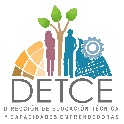 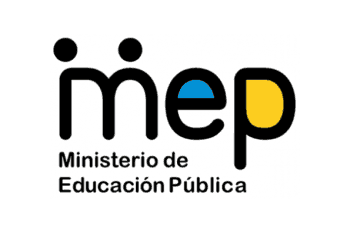 ProcedimientoProcedimientoProcedimientoDGEEC-EC-01LEGALIZACIÓN DE LIBROS FÍSICOS DE UNA COOPERATIVA ESCOLARLEGALIZACIÓN DE LIBROS FÍSICOS DE UNA COOPERATIVA ESCOLARLEGALIZACIÓN DE LIBROS FÍSICOS DE UNA COOPERATIVA ESCOLARFecha: enero / 2021LEGALIZACIÓN DE LIBROS FÍSICOS DE UNA COOPERATIVA ESCOLARLEGALIZACIÓN DE LIBROS FÍSICOS DE UNA COOPERATIVA ESCOLARLEGALIZACIÓN DE LIBROS FÍSICOS DE UNA COOPERATIVA ESCOLARVersión: 2.0LEGALIZACIÓN DE LIBROS FÍSICOS DE UNA COOPERATIVA ESCOLARLEGALIZACIÓN DE LIBROS FÍSICOS DE UNA COOPERATIVA ESCOLARLEGALIZACIÓN DE LIBROS FÍSICOS DE UNA COOPERATIVA ESCOLARPágina:  1 de 2Unidad Administrativa: Educación CooperativaUnidad Administrativa: Educación CooperativaUnidad Administrativa: Educación CooperativaUnidad Administrativa: Educación CooperativaÁrea Responsable: Departamento de Gestión de Empresas y Educación CooperativaÁrea Responsable: Departamento de Gestión de Empresas y Educación CooperativaPasosResponsableResponsableActividadActividadDocumento de Trabajo1Docente con Recargo o LeccionesCooperativasDocente con Recargo o LeccionesCooperativasSolicita la legalización de libros* completando la información requerida en el formulario para la  solicitud de legalización de libros (Anexo 2).*Dependiendo de la razón por lo que lo amerita.Solicita la legalización de libros* completando la información requerida en el formulario para la  solicitud de legalización de libros (Anexo 2).*Dependiendo de la razón por lo que lo amerita.DGEEC-EC-02-2021 Formulario Solicitud de Legalización y / o Cierre de Libros (Anexo 2)2Gerente de la CooperativaGerente de la CooperativaFirma el formulario para la  solicitud de legalización de libros. Firma el formulario para la  solicitud de legalización de libros. DGEEC-EC-02-2021 Formulario Solicitud de Legalización y / o Cierre de Libros3Docente con Recargo o LeccionesCooperativasDocente con Recargo o LeccionesCooperativasEntrega personalmente, por medio de una persona autorizada o vía correo certificado (*) el formulario para la solicitud de legalización de libros y los libros respectivos ya sea al asesor de su zona o, en su defecto, a la secretaría del DGEEC (**). *Utilizar la vía que certifique la entrega de forma segura y efectiva en el caso de no dejarlos directamente en el DGEEC. **La secretaría los transfiere al asesor nacional correspondienteIMPORTANTE: Todos los folios de los libros a legalizar deben traer en la esquina superior, donde aparece n° de folio, el sello de la cooperativa. Este sello según las especificaciones anotadas abajo (1).Entrega personalmente, por medio de una persona autorizada o vía correo certificado (*) el formulario para la solicitud de legalización de libros y los libros respectivos ya sea al asesor de su zona o, en su defecto, a la secretaría del DGEEC (**). *Utilizar la vía que certifique la entrega de forma segura y efectiva en el caso de no dejarlos directamente en el DGEEC. **La secretaría los transfiere al asesor nacional correspondienteIMPORTANTE: Todos los folios de los libros a legalizar deben traer en la esquina superior, donde aparece n° de folio, el sello de la cooperativa. Este sello según las especificaciones anotadas abajo (1).DGEEC-EC-02-2021 Formulario Solicitud de Legalización y / o Cierre de Libros4Asesor NacionalAsesor NacionalRealiza la entrega del formulario y los libros al Encargado de Legalización de Libros, para su respectivo trámite.Realiza la entrega del formulario y los libros al Encargado de Legalización de Libros, para su respectivo trámite.DGEEC-EC-02-2021 Formulario Solicitud de Legalización y / o Cierre de Libros5Encargado de Legalización de LibrosEncargado de Legalización de LibrosVerifica que se pueda realizar la legalización de libros.Verifica que se pueda realizar la legalización de libros.6Encargado de Legalización de LibrosEncargado de Legalización de LibrosRealiza la legalización de libros.*Se incluye la firma y sello de la jefatura del DGEEC.Realiza la legalización de libros.*Se incluye la firma y sello de la jefatura del DGEEC.7Encargado de Legalización de LibrosEncargado de Legalización de LibrosRegistra la legalización de libros, en una base de datos, según consecutivo.Registra la legalización de libros, en una base de datos, según consecutivo.Base de datos para el control de Legalización y Cierre de libros por Cooperativa (General)ProcedimientoProcedimientoProcedimientoDGEEC-EC-01LEGALIZACIÓN DE LIBROS FÍSICOS DE UNA COOPERATIVA ESCOLARLEGALIZACIÓN DE LIBROS FÍSICOS DE UNA COOPERATIVA ESCOLARLEGALIZACIÓN DE LIBROS FÍSICOS DE UNA COOPERATIVA ESCOLARFecha: enero / 2021LEGALIZACIÓN DE LIBROS FÍSICOS DE UNA COOPERATIVA ESCOLARLEGALIZACIÓN DE LIBROS FÍSICOS DE UNA COOPERATIVA ESCOLARLEGALIZACIÓN DE LIBROS FÍSICOS DE UNA COOPERATIVA ESCOLARVersión: 2.0LEGALIZACIÓN DE LIBROS FÍSICOS DE UNA COOPERATIVA ESCOLARLEGALIZACIÓN DE LIBROS FÍSICOS DE UNA COOPERATIVA ESCOLARLEGALIZACIÓN DE LIBROS FÍSICOS DE UNA COOPERATIVA ESCOLARPágina:  2 de 2Unidad Administrativa: Educación CooperativaUnidad Administrativa: Educación CooperativaUnidad Administrativa: Educación CooperativaUnidad Administrativa: Educación CooperativaÁrea Responsable: Departamento de Gestión de Empresas y Educación CooperativaÁrea Responsable: Departamento de Gestión de Empresas y Educación CooperativaPasosResponsableResponsableActividadActividadDocumento de Trabajo8Encargado de Legalización de LibrosEncargado de Legalización de LibrosEntrega los libros legalizados y el formulario al asesor respectivo.Entrega los libros legalizados y el formulario al asesor respectivo.9Asesor NacionalAsesor NacionalRecibe los libros legalizados y el formulario.Recibe los libros legalizados y el formulario.10Asesor Nacional Asesor Nacional Archiva el formulario de legalización de libros en el expediente de la cooperativaArchiva el formulario de legalización de libros en el expediente de la cooperativaDGEEC-EC-02-2021 Formulario Solicitud de Legalización y / o Cierre de Libros Expediente de la cooperativa11Asesor NacionalAsesor NacionalEntrega los libros legalizados al gerente de la cooperativa o a la persona que haya autorizado en la boleta de solicitud, quien debe presentar su cédula al retirar los libros. Entrega los libros legalizados al gerente de la cooperativa o a la persona que haya autorizado en la boleta de solicitud, quien debe presentar su cédula al retirar los libros. 12Docente con Recargo o LeccionesCooperativasDocente con Recargo o LeccionesCooperativasRecibe los libros legalizados.Recibe los libros legalizados.13Docente con Recargo o LeccionesCooperativasDocente con Recargo o LeccionesCooperativasRegistra la legalización de los  libros.Registra la legalización de los  libros.Tarjeta de Control de Libros por Cooperativa (Anexo 3)ProcedimientoProcedimientoProcedimientoDGEEC-EC-02CIERRE DE LIBROS FÍSICOSDE UNA COOPERATIVA ESCOLARCIERRE DE LIBROS FÍSICOSDE UNA COOPERATIVA ESCOLARCIERRE DE LIBROS FÍSICOSDE UNA COOPERATIVA ESCOLARFecha: enero / 2021CIERRE DE LIBROS FÍSICOSDE UNA COOPERATIVA ESCOLARCIERRE DE LIBROS FÍSICOSDE UNA COOPERATIVA ESCOLARCIERRE DE LIBROS FÍSICOSDE UNA COOPERATIVA ESCOLARVersión: 2.0CIERRE DE LIBROS FÍSICOSDE UNA COOPERATIVA ESCOLARCIERRE DE LIBROS FÍSICOSDE UNA COOPERATIVA ESCOLARCIERRE DE LIBROS FÍSICOSDE UNA COOPERATIVA ESCOLARPágina:  1 de 2Unidad Administrativa: Educación CooperativaUnidad Administrativa: Educación CooperativaUnidad Administrativa: Educación CooperativaUnidad Administrativa: Educación CooperativaÁrea Responsable: Departamento de Gestión de Empresas y Educación CooperativaÁrea Responsable: Departamento de Gestión de Empresas y Educación CooperativaPasosResponsableResponsableActividadActividadDocumento de Trabajo1Docente con Recargo o LeccionesCooperativasDocente con Recargo o LeccionesCooperativasSolicita el cierre de libros* completando la información requerida en el formulario para la  solicitud de cierre de libros.*Dependiendo de la razón por lo que lo amerita.Solicita el cierre de libros* completando la información requerida en el formulario para la  solicitud de cierre de libros.*Dependiendo de la razón por lo que lo amerita.DGEEC-EC-02-2021 Formulario Solicitud de Legalización y / o Cierre de Libros2Gerente de la CooperativaGerente de la CooperativaFirma el formulario para la  solicitud de cierre de libros.Firma el formulario para la  solicitud de cierre de libros.DGEEC-EC-02-2021 Formulario Solicitud de Legalización y / o Cierre de Libros3Docente con Recargo o LeccionesCooperativasDocente con Recargo o LeccionesCooperativasEntrega personalmente, por medio de una persona autorizada o vía correo certificado (*) el formulario para la solicitud de cierre de libros y los libros respectivos ya sea al asesor de su zona o, en su defecto, a la secretaría del DGEEC (**). *Utilizar la vía que certifique la entrega de forma segura y efectiva en el caso de no dejarlos directamente en el DGEEC. **La secretaría los transfiere al asesor nacional correspondiente  Entrega personalmente, por medio de una persona autorizada o vía correo certificado (*) el formulario para la solicitud de cierre de libros y los libros respectivos ya sea al asesor de su zona o, en su defecto, a la secretaría del DGEEC (**). *Utilizar la vía que certifique la entrega de forma segura y efectiva en el caso de no dejarlos directamente en el DGEEC. **La secretaría los transfiere al asesor nacional correspondiente  DGEEC-EC-02-2021 Formulario Solicitud de Legalización y / o Cierre de Libros4Asesor NacionalAsesor NacionalRealiza la entrega del formulario y los libros al Encargado de Cierre de Libros, para su respectivo trámite.Realiza la entrega del formulario y los libros al Encargado de Cierre de Libros, para su respectivo trámite.DGEEC-EC-02-2021 Formulario Solicitud de Legalización y / o Cierre de Libros5Encargado de Cierre de LibrosEncargado de Cierre de LibrosVerifica que se pueda realizar el cierre de libros.Verifica que se pueda realizar el cierre de libros.6Encargado de Cierre de LibrosEncargado de Cierre de LibrosRealiza el cierre de libros.*Se incluye la firma y sello de la jefatura del DGEEC.Realiza el cierre de libros.*Se incluye la firma y sello de la jefatura del DGEEC.7Encargado de Cierre de LibrosEncargado de Cierre de LibrosRegistra el cierre de libros, en una base de datos, según consecutivo.Registra el cierre de libros, en una base de datos, según consecutivo.Base de datos para el control de Legalización y Cierre de libros por Cooperativa (General)8Encargado de Cierre de LibrosEncargado de Cierre de LibrosEntrega los libros cerrados y el formulario al asesor respectivo.Entrega los libros cerrados y el formulario al asesor respectivo.9Asesor NacionalAsesor NacionalRecibe los libros cerrados y el formulario.Recibe los libros cerrados y el formulario.ProcedimientoProcedimientoProcedimientoDGEEC-EC-02CIERRE DE LIBROS FÍSICOSDE UNA COOPERATIVA ESCOLARCIERRE DE LIBROS FÍSICOSDE UNA COOPERATIVA ESCOLARCIERRE DE LIBROS FÍSICOSDE UNA COOPERATIVA ESCOLARFecha: enero / 2018CIERRE DE LIBROS FÍSICOSDE UNA COOPERATIVA ESCOLARCIERRE DE LIBROS FÍSICOSDE UNA COOPERATIVA ESCOLARCIERRE DE LIBROS FÍSICOSDE UNA COOPERATIVA ESCOLARVersión: 1.0CIERRE DE LIBROS FÍSICOSDE UNA COOPERATIVA ESCOLARCIERRE DE LIBROS FÍSICOSDE UNA COOPERATIVA ESCOLARCIERRE DE LIBROS FÍSICOSDE UNA COOPERATIVA ESCOLARPágina:  2 de 2Unidad Administrativa: Educación CooperativaUnidad Administrativa: Educación CooperativaUnidad Administrativa: Educación CooperativaUnidad Administrativa: Educación CooperativaÁrea Responsable: Departamento de Gestión de Empresas y Educación CooperativaÁrea Responsable: Departamento de Gestión de Empresas y Educación CooperativaPasosResponsableResponsableActividadActividadDocumento de Trabajo10Asesor NacionalAsesor NacionalArchiva el formulario de cierre de libros en el expediente de la cooperativaArchiva el formulario de cierre de libros en el expediente de la cooperativaDGEEC-EC-02-2021 Formulario Solicitud de Legalización y / o Cierre de Libros Expediente de la cooperativa11Asesor NacionalAsesor NacionalEntrega los libros cerrados al gerente de la cooperativa o a la persona que haya autorizado en el formulario de solicitud, quien debe presentar su cédula al retirarlos.Entrega los libros cerrados al gerente de la cooperativa o a la persona que haya autorizado en el formulario de solicitud, quien debe presentar su cédula al retirarlos.12Docente con Recargo o LeccionesCooperativasDocente con Recargo o LeccionesCooperativasRecibe los libros cerrados.Recibe los libros cerrados.13Docente con Recargo o LeccionesCooperativasDocente con Recargo o LeccionesCooperativasRegistra el cierre de los  libros.Registra el cierre de los  libros.Tarjeta de Control de Libros por Cooperativa (Anexo 3)ProcedimientoProcedimientoDGEEC-EC-03MODIFICACIÓN AL ESTATUTOMODIFICACIÓN AL ESTATUTOFecha: enero / 2018MODIFICACIÓN AL ESTATUTOMODIFICACIÓN AL ESTATUTOVersión: 1.0MODIFICACIÓN AL ESTATUTOMODIFICACIÓN AL ESTATUTOPágina:  1 de 2Unidad Administrativa: Educación CooperativaUnidad Administrativa: Educación CooperativaUnidad Administrativa: Educación CooperativaÁrea Responsable: Departamento de Gestión de Empresas y Educación CooperativaÁrea Responsable: Departamento de Gestión de Empresas y Educación CooperativaPasosResponsableActividadActividadDocumento de Trabajo1Consejo de AdministraciónRecibe las propuestas de modificación al Estatuto.*Pueden ser elaboradas por el Docente con recargo o lecciones cooperativas y / o el Gerente.**También se consideran propuestas de modificación presentadas por asociados en una moción de una Asamblea Ordinaria o Extraordinaria.Recibe las propuestas de modificación al Estatuto.*Pueden ser elaboradas por el Docente con recargo o lecciones cooperativas y / o el Gerente.**También se consideran propuestas de modificación presentadas por asociados en una moción de una Asamblea Ordinaria o Extraordinaria.2Consejo de AdministraciónRealiza una sesión donde se presentan las propuestas de modificación al Estatuto, para llevarlas a la Asamblea Ordinaria o Extraordinaria. *Verificar el quórum, al menos la mitad del número de miembros más uno.**Si las propuestas se hacen como moción en una asamblea por un asociado el paso 2 no aplica.Realiza una sesión donde se presentan las propuestas de modificación al Estatuto, para llevarlas a la Asamblea Ordinaria o Extraordinaria. *Verificar el quórum, al menos la mitad del número de miembros más uno.**Si las propuestas se hacen como moción en una asamblea por un asociado el paso 2 no aplica.3Secretaría del Consejo de AdministraciónRegistra en el acta de sesión del Consejo de Administración el detalle de las propuestas de modificación al Estatuto que se presentarán a la Asamblea.Registra en el acta de sesión del Consejo de Administración el detalle de las propuestas de modificación al Estatuto que se presentarán a la Asamblea.Acta  de Consejo de Administración4Consejo de AdministraciónSolicita al gerente que incluya como punto en la agenda de la convocatoria de la correspondiente Asamblea Ordinaria* la modificación al Estatuto.*En caso de ser necesario se convoca a una Asamblea Extraordinaria.Solicita al gerente que incluya como punto en la agenda de la convocatoria de la correspondiente Asamblea Ordinaria* la modificación al Estatuto.*En caso de ser necesario se convoca a una Asamblea Extraordinaria.5Consejo de AdministraciónPresenta la propuesta de modificación ante la Asamblea para su aprobación, rechazo o modificación. * Debe contar con el voto de las dos terceras partes de los asociados presentes. Presenta la propuesta de modificación ante la Asamblea para su aprobación, rechazo o modificación. * Debe contar con el voto de las dos terceras partes de los asociados presentes. 6Secretaría del Consejo de AdministraciónRegistra en el acta de Asamblea (Ordinaria o Extraordinaria), el acuerdo sobre las modificaciones al Estatuto, detallando textualmente cómo quedarán en adelante los artículos o incisos modificados.Registra en el acta de Asamblea (Ordinaria o Extraordinaria), el acuerdo sobre las modificaciones al Estatuto, detallando textualmente cómo quedarán en adelante los artículos o incisos modificados.Acta  de Asamblea 7Consejo de AdministraciónFiscaliza que se anoten las mociones y los acuerdos aprobados en el acta correspondiente.*Las modificaciones rigen a partir de su aprobación. (fecha en que se ejecutó la Asamblea)Fiscaliza que se anoten las mociones y los acuerdos aprobados en el acta correspondiente.*Las modificaciones rigen a partir de su aprobación. (fecha en que se ejecutó la Asamblea)Acta  de Asamblea 8Docente con Recargo o LeccionesCooperativasArchivar el Estatuto anterior en el archivo pasivo, e imprimir el nuevo archivo (1).Archivar el Estatuto anterior en el archivo pasivo, e imprimir el nuevo archivo (1).Estatuto de la CooperativaProcedimientoProcedimientoDGEEC-EC-03MODIFICACIÓN DEL ESTATUTOMODIFICACIÓN DEL ESTATUTOFecha: enero / 2018MODIFICACIÓN DEL ESTATUTOMODIFICACIÓN DEL ESTATUTOVersión: 1.0MODIFICACIÓN DEL ESTATUTOMODIFICACIÓN DEL ESTATUTOPágina:  2 de 2Unidad Administrativa: Educación CooperativaUnidad Administrativa: Educación CooperativaUnidad Administrativa: Educación CooperativaÁrea Responsable: Departamento de Gestión de Empresas y Educación CooperativaÁrea Responsable: Departamento de Gestión de Empresas y Educación Cooperativa9Docente con Recargo o LeccionesCooperativasFoliar y sellar todas las páginas del Estatuto.Foliar y sellar todas las páginas del Estatuto.Estatuto de la Cooperativa10Docente con Recargo o LeccionesCooperativasVerificar que el Estatuto este firmado por la Presidencia y la Secretaría del Consejo de Administración, y con el visto bueno del Gerente, la Dirección y el Docente con recargo o lecciones de cooperativismo.Verificar que el Estatuto este firmado por la Presidencia y la Secretaría del Consejo de Administración, y con el visto bueno del Gerente, la Dirección y el Docente con recargo o lecciones de cooperativismo.Estatuto de la CooperativaProcedimientoProcedimientoProcedimientoDGEEC-EC-04CAMBIO MODELO DE ASAMBLEA GENERAL DE ASOCIADOS A ASAMBLEA DE DELEGADOSCAMBIO MODELO DE ASAMBLEA GENERAL DE ASOCIADOS A ASAMBLEA DE DELEGADOSCAMBIO MODELO DE ASAMBLEA GENERAL DE ASOCIADOS A ASAMBLEA DE DELEGADOSFecha: enero / 2018CAMBIO MODELO DE ASAMBLEA GENERAL DE ASOCIADOS A ASAMBLEA DE DELEGADOSCAMBIO MODELO DE ASAMBLEA GENERAL DE ASOCIADOS A ASAMBLEA DE DELEGADOSCAMBIO MODELO DE ASAMBLEA GENERAL DE ASOCIADOS A ASAMBLEA DE DELEGADOSVersión: 1.0CAMBIO MODELO DE ASAMBLEA GENERAL DE ASOCIADOS A ASAMBLEA DE DELEGADOSCAMBIO MODELO DE ASAMBLEA GENERAL DE ASOCIADOS A ASAMBLEA DE DELEGADOSCAMBIO MODELO DE ASAMBLEA GENERAL DE ASOCIADOS A ASAMBLEA DE DELEGADOSPágina:  1 de 1Unidad Administrativa: Educación CooperativaUnidad Administrativa: Educación CooperativaUnidad Administrativa: Educación CooperativaUnidad Administrativa: Educación CooperativaÁrea Responsable: Departamento de Gestión de Empresas y Educación CooperativaÁrea Responsable: Departamento de Gestión de Empresas y Educación CooperativaPasosResponsableResponsableActividadActividadDocumento de Trabajo1Consejo de AdministraciónConsejo de AdministraciónPresenta a la Asamblea de asociados la moción para recomendar el cambio al modelo de Asamblea de Delegados.*Debe presentarse la propuesta de modificación al estatuto y además el Reglamento para la celebración de asambleas de delegados (1).Presenta a la Asamblea de asociados la moción para recomendar el cambio al modelo de Asamblea de Delegados.*Debe presentarse la propuesta de modificación al estatuto y además el Reglamento para la celebración de asambleas de delegados (1).2Asamblea GeneralAsamblea GeneralAprueba la moción de cambio al modelo de Asamblea de Delegados.Aprueba la moción de cambio al modelo de Asamblea de Delegados.3Secretaría del Consejo de AdministraciónSecretaría del Consejo de AdministraciónRegistra en el acta de Asamblea (Ordinaria o Extraordinaria), los acuerdos sobre el cambio al modelo de Asamblea de Delegados.Registra en el acta de Asamblea (Ordinaria o Extraordinaria), los acuerdos sobre el cambio al modelo de Asamblea de Delegados.Acta  de Asamblea 4Gerente de la CooperativaGerente de la CooperativaRealiza la solicitud al DGEEC por medio de un oficio, con copia del acta de asamblea que presenta el acuerdo del cambio al modelo de Asamblea de Delegados.Realiza la solicitud al DGEEC por medio de un oficio, con copia del acta de asamblea que presenta el acuerdo del cambio al modelo de Asamblea de Delegados.Oficio de Solicitud del cambio al modelo de Asamblea de Delegados al DGEEC5DGEECDGEECRecibe la solicitud del gerente, con copia del acta de asamblea que presenta el acuerdo del cambio al modelo de Asamblea de Delegados.Recibe la solicitud del gerente, con copia del acta de asamblea que presenta el acuerdo del cambio al modelo de Asamblea de Delegados.Oficio de Solicitud del cambio al modelo de Asamblea de Delegados al DGEEC6DGEECDGEECRealiza oficio de respuesta a la solicitud del cambio al modelo de Asamblea de Delegados.Realiza oficio de respuesta a la solicitud del cambio al modelo de Asamblea de Delegados.Oficio de aprobación del cambio al modelo de Asamblea de Delegados 7Consejo de AdministraciónConsejo de AdministraciónConvoca a Asamblea de Asociados para aprobar la reforma estatutaria respectiva y el nuevo reglamento para la celebración de asambleas por delegados.  Convoca a Asamblea de Asociados para aprobar la reforma estatutaria respectiva y el nuevo reglamento para la celebración de asambleas por delegados.  8Secretaría del Consejo de AdministraciónSecretaría del Consejo de AdministraciónRegistra en el acta de Asamblea (Ordinaria o Extraordinaria), los acuerdos sobre las modificaciones al Estatuto,  y el nuevo reglamento para la celebración de asambleas por delegados.  Registra en el acta de Asamblea (Ordinaria o Extraordinaria), los acuerdos sobre las modificaciones al Estatuto,  y el nuevo reglamento para la celebración de asambleas por delegados.  Acta  de Asamblea ProcedimientoProcedimientoProcedimientoDGEEC-EC-05MODIFICACIÓN AL REGLAMENTO DE AHORROMODIFICACIÓN AL REGLAMENTO DE AHORROMODIFICACIÓN AL REGLAMENTO DE AHORROFecha: enero / 2018MODIFICACIÓN AL REGLAMENTO DE AHORROMODIFICACIÓN AL REGLAMENTO DE AHORROMODIFICACIÓN AL REGLAMENTO DE AHORROVersión: 1.0MODIFICACIÓN AL REGLAMENTO DE AHORROMODIFICACIÓN AL REGLAMENTO DE AHORROMODIFICACIÓN AL REGLAMENTO DE AHORROPágina:  1 de 2Unidad Administrativa: Educación CooperativaUnidad Administrativa: Educación CooperativaUnidad Administrativa: Educación CooperativaUnidad Administrativa: Educación CooperativaÁrea Responsable: Departamento de Gestión de Empresas y Educación CooperativaÁrea Responsable: Departamento de Gestión de Empresas y Educación CooperativaPasosResponsableResponsableActividadActividadDocumento de Trabajo1Comité de AhorroComité de AhorroSesiona para elaborar la propuesta de modificación al Reglamento de Ahorro, ya sea por iniciativa propia, o considerando proposiciones del docente con recargo o lecciones cooperativas, del gerente, o de asociados presentadas como moción en una asamblea. *Verificar el quórum, al menos la mitad del número de miembros más uno.Sesiona para elaborar la propuesta de modificación al Reglamento de Ahorro, ya sea por iniciativa propia, o considerando proposiciones del docente con recargo o lecciones cooperativas, del gerente, o de asociados presentadas como moción en una asamblea. *Verificar el quórum, al menos la mitad del número de miembros más uno.2Secretaría del Comité de AhorroSecretaría del Comité de AhorroRegistra en el acta la propuesta de modificación al Reglamento de Ahorro.Registra en el acta la propuesta de modificación al Reglamento de Ahorro.Acta del Comité de Ahorro3Comité de AhorroComité de AhorroPresenta la propuesta de modificación al Consejo de Administración para que éste lo incluya en la agenda de la Asamblea (Ordinaria o Extraordinaria).Presenta la propuesta de modificación al Consejo de Administración para que éste lo incluya en la agenda de la Asamblea (Ordinaria o Extraordinaria).4Consejo de AdministraciónConsejo de AdministraciónSolicita al gerente que incluya como punto en la agenda de la convocatoria de la correspondiente Asamblea Ordinaria* la modificación al Reglamento de Ahorro.*En caso de ser necesario se convoca a una Asamblea Extraordinaria.Solicita al gerente que incluya como punto en la agenda de la convocatoria de la correspondiente Asamblea Ordinaria* la modificación al Reglamento de Ahorro.*En caso de ser necesario se convoca a una Asamblea Extraordinaria.5Comité de AhorroComité de AhorroPresenta la propuesta a la Asamblea para su aprobación, rechazo o modificación. Presenta la propuesta a la Asamblea para su aprobación, rechazo o modificación. 6Secretaría del Consejo de AdministraciónSecretaría del Consejo de AdministraciónRegistra en el acta de Asamblea (Ordinaria o Extraordinaria), los acuerdos sobre las propuestas de modificaciones al Reglamento de Ahorro.Registra en el acta de Asamblea (Ordinaria o Extraordinaria), los acuerdos sobre las propuestas de modificaciones al Reglamento de Ahorro.Acta  de Asamblea 7Consejo de AdministraciónConsejo de AdministraciónFiscaliza que se anoten las mociones y los acuerdos aprobados en el acta correspondiente.*Las modificaciones rigen a partir de su aprobación. (Fecha en que se ejecutó la Asamblea).Fiscaliza que se anoten las mociones y los acuerdos aprobados en el acta correspondiente.*Las modificaciones rigen a partir de su aprobación. (Fecha en que se ejecutó la Asamblea).Acta  de Asamblea 8Docente con Recargo o LeccionesCooperativasDocente con Recargo o LeccionesCooperativasArchivar el Reglamento de Ahorro anterior en el archivo pasivo, e imprimir el nuevo archivo (1).Archivar el Reglamento de Ahorro anterior en el archivo pasivo, e imprimir el nuevo archivo (1).Estatuto de la Cooperativa9Docente con Recargo o LeccionesCooperativasDocente con Recargo o LeccionesCooperativasVerificar que el Reglamento de Ahorro este firmado por la Presidencia y la Secretaría del Comité de Ahorro, y con el visto bueno del Gerente, la Dirección y el Docente con recargo o lecciones de cooperativismo.Verificar que el Reglamento de Ahorro este firmado por la Presidencia y la Secretaría del Comité de Ahorro, y con el visto bueno del Gerente, la Dirección y el Docente con recargo o lecciones de cooperativismo.Reglamento de AhorroProcedimientoProcedimientoProcedimientoDGEEC-EC-05MODIFICACIÓN AL REGLAMENTO DE AHORROMODIFICACIÓN AL REGLAMENTO DE AHORROMODIFICACIÓN AL REGLAMENTO DE AHORROFecha: enero / 2018MODIFICACIÓN AL REGLAMENTO DE AHORROMODIFICACIÓN AL REGLAMENTO DE AHORROMODIFICACIÓN AL REGLAMENTO DE AHORROVersión: 1.0MODIFICACIÓN AL REGLAMENTO DE AHORROMODIFICACIÓN AL REGLAMENTO DE AHORROMODIFICACIÓN AL REGLAMENTO DE AHORROPágina:  2 de 2Unidad Administrativa: Educación CooperativaUnidad Administrativa: Educación CooperativaUnidad Administrativa: Educación CooperativaUnidad Administrativa: Educación CooperativaÁrea Responsable: Departamento de Gestión de Empresas y Educación CooperativaÁrea Responsable: Departamento de Gestión de Empresas y Educación CooperativaPasosResponsableResponsableActividadActividadDocumento de Trabajo10Docente con Recargo o LeccionesCooperativasDocente con Recargo o LeccionesCooperativasFoliar y sellar todas las páginas del Reglamento de Ahorro.Foliar y sellar todas las páginas del Reglamento de Ahorro.Reglamento de AhorroProcedimientoProcedimientoProcedimientoDGEEC-EC-06RENOVACIÓN DE PERSONERÍAS JURÍDICASRENOVACIÓN DE PERSONERÍAS JURÍDICASRENOVACIÓN DE PERSONERÍAS JURÍDICASFecha: enero / 2022RENOVACIÓN DE PERSONERÍAS JURÍDICASRENOVACIÓN DE PERSONERÍAS JURÍDICASRENOVACIÓN DE PERSONERÍAS JURÍDICASVersión: 4.0RENOVACIÓN DE PERSONERÍAS JURÍDICASRENOVACIÓN DE PERSONERÍAS JURÍDICASRENOVACIÓN DE PERSONERÍAS JURÍDICASPágina:  1 de 3Unidad Administrativa: Educación CooperativaUnidad Administrativa: Educación CooperativaUnidad Administrativa: Educación CooperativaUnidad Administrativa: Educación CooperativaÁrea Responsable: Departamento de Gestión de Empresas y Educación CooperativaÁrea Responsable: Departamento de Gestión de Empresas y Educación CooperativaPasosResponsableResponsableActividadActividadDocumento de Trabajo1Secretaría del Consejo de AdministraciónSecretaría del Consejo de AdministraciónRegistra en el acta de Asamblea (Ordinaria o Extraordinaria), los acuerdos sobre las modificaciones en la integración (miembros) de cada cuerpo directivo.Registra en el acta de Asamblea (Ordinaria o Extraordinaria), los acuerdos sobre las modificaciones en la integración (miembros) de cada cuerpo directivo.Acta  de Asamblea 2Secretarías de cada Cuerpo DirectivoSecretarías de cada Cuerpo DirectivoRegistran en cada acta de sesión, los acuerdos sobre las modificaciones en la conformación de puestos del respectivo cuerpo directivo.Registran en cada acta de sesión, los acuerdos sobre las modificaciones en la conformación de puestos del respectivo cuerpo directivo.Actas de Cuerpos Directivos3Docente con Recargo o LeccionesCooperativasDocente con Recargo o LeccionesCooperativasCompleta el Formulario de Integración de los Cuerpos Directivos (Anexo 15).Completa el Formulario de Integración de los Cuerpos Directivos (Anexo 15).DGEEC-EC-15-2021 Formulario de Integración de los Cuerpos Directivos (Anexo 15)4Docente con Recargo o LeccionesCooperativasDocente con Recargo o LeccionesCooperativasPresenta al Director el acta de la Asamblea y las actas de sesión de cada cuerpo directivo (debidamente transcritas en los libros correspondientes) referentes a la integración de los cuerpos directivos para verificarlos con el Formulario de Integración de los Cuerpos Directivos y dar el visto bueno de la institución (Firma Director y sello de institución).Presenta al Director el acta de la Asamblea y las actas de sesión de cada cuerpo directivo (debidamente transcritas en los libros correspondientes) referentes a la integración de los cuerpos directivos para verificarlos con el Formulario de Integración de los Cuerpos Directivos y dar el visto bueno de la institución (Firma Director y sello de institución).Acta  de Asamblea Actas de Cuerpos Directivos DGEEC-EC-15-2021 Formulario de Integración de los Cuerpos Directivos5Director de la Institución EducativaDirector de la Institución EducativaConfronta el acta de la Asamblea y las actas de sesión de cada cuerpo directivo (debidamente transcritas en los libros correspondientes) referentes a la integración de los cuerpos directivos, con el Formulario de Integración de los Cuerpos Directivos para proceder a dar el visto bueno de la institución (Firma Director y sello de institución). Al pie de dicho formulario se encuentra la leyenda: “NOTA IMPORTANTE: las personas arriba firmantes, dan fe de la veracidad del proceso que ha dado origen a la información contenida en este formulario. Además han verificado que la información se encuentra respaldada en los respectivos libros,…”Confronta el acta de la Asamblea y las actas de sesión de cada cuerpo directivo (debidamente transcritas en los libros correspondientes) referentes a la integración de los cuerpos directivos, con el Formulario de Integración de los Cuerpos Directivos para proceder a dar el visto bueno de la institución (Firma Director y sello de institución). Al pie de dicho formulario se encuentra la leyenda: “NOTA IMPORTANTE: las personas arriba firmantes, dan fe de la veracidad del proceso que ha dado origen a la información contenida en este formulario. Además han verificado que la información se encuentra respaldada en los respectivos libros,…”Acta  de Asamblea Actas de Cuerpos Directivos DGEEC-EC-15-2021 Formulario de Integración de los Cuerpos Directivos6Docente con Recargo o LeccionesCooperativasDocente con Recargo o LeccionesCooperativasLlena, imprime, sella y firma el Formulario  Solicitud de Personería Jurídica de Cooperativa Escolar (Anexo 14).Llena, imprime, sella y firma el Formulario  Solicitud de Personería Jurídica de Cooperativa Escolar (Anexo 14).DGEEC-EC-14-2021 Formulario Solicitud de Personería Jurídica de Cooperativa Escolar (Anexo 14)ProcedimientoProcedimientoProcedimientoDGEEC-EC-06RENOVACIÓN DE PERSONERÍAS JURÍDICASRENOVACIÓN DE PERSONERÍAS JURÍDICASRENOVACIÓN DE PERSONERÍAS JURÍDICASFecha: enero / 2022RENOVACIÓN DE PERSONERÍAS JURÍDICASRENOVACIÓN DE PERSONERÍAS JURÍDICASRENOVACIÓN DE PERSONERÍAS JURÍDICASVersión: 4.0RENOVACIÓN DE PERSONERÍAS JURÍDICASRENOVACIÓN DE PERSONERÍAS JURÍDICASRENOVACIÓN DE PERSONERÍAS JURÍDICASPágina:  2 de 3Unidad Administrativa: Educación CooperativaUnidad Administrativa: Educación CooperativaUnidad Administrativa: Educación CooperativaUnidad Administrativa: Educación CooperativaÁrea Responsable: Departamento de Gestión de Empresas y Educación CooperativaÁrea Responsable: Departamento de Gestión de Empresas y Educación CooperativaPasosResponsableResponsableActividadActividadDocumento de Trabajo7Gerente de la CooperativaGerente de la CooperativaFirma el formulario Solicitud de Personería Jurídica de Cooperativa Escolar.Firma el formulario Solicitud de Personería Jurídica de Cooperativa Escolar.DGEEC-EC-14-2021 Formulario Solicitud de Personería Jurídica de Cooperativa Escolar8Docente con Recargo o LeccionesCooperativasDocente con Recargo o LeccionesCooperativasEnvía mediante correo electrónico copia escaneada en PDF y en excel del “Formulario de Integración de los Cuerpos Directivos” y solamente en PDF del “Formulario Solicitud de Personería Jurídica de la Cooperativa Escolar” al asesor de su zona o, en su defecto, a la secretaría del DGEEC. Envía mediante correo electrónico copia escaneada en PDF y en excel del “Formulario de Integración de los Cuerpos Directivos” y solamente en PDF del “Formulario Solicitud de Personería Jurídica de la Cooperativa Escolar” al asesor de su zona o, en su defecto, a la secretaría del DGEEC. DGEEC-EC-15-2021 Formulario de Integración de los Cuerpos DirectivoDGEEC-EC-14-2021 Formulario Solicitud de Personería Jurídica de Cooperativa Escolar9Asesor NacionalAsesor NacionalReenvía el correo electrónico recibido del docente, junto con el Formulario de Integración de los Cuerpos Directivos y el formulario Solicitud de Personería Jurídica de Cooperativa Escolar, al encargado de realizar las personerías jurídicas, para su respectivo trámite.Reenvía el correo electrónico recibido del docente, junto con el Formulario de Integración de los Cuerpos Directivos y el formulario Solicitud de Personería Jurídica de Cooperativa Escolar, al encargado de realizar las personerías jurídicas, para su respectivo trámite.DGEEC-EC-15-2021 Formulario de Integración de los Cuerpos Directivos DGEEC-EC-14-2021 Formulario Solicitud de Personería Jurídica de Cooperativa Escolar10Encargado de realizar las Personerías JurídicasEncargado de realizar las Personerías JurídicasVerifica que se pueda realizar la renovación de la Personería Jurídica.Verifica que se pueda realizar la renovación de la Personería Jurídica.DGEEC-EC-15-2021 Formulario de Integración de los Cuerpos Directivos DGEEC-EC-14-2021 Formulario Solicitud de Personería Jurídica de Cooperativa Escolar11Encargado de realizar las Personerías JurídicasEncargado de realizar las Personerías JurídicasRealiza la renovación de la Personería Jurídica, registrando la información en la base de datos correspondiente.Realiza la renovación de la Personería Jurídica, registrando la información en la base de datos correspondiente.Personería Jurídica12Encargado de realizar las Personerías JurídicasEncargado de realizar las Personerías JurídicasTramita vía correo electrónico la Personería Jurídica, en formato PDF, para firma digital con la jefatura del DGEEC.Tramita vía correo electrónico la Personería Jurídica, en formato PDF, para firma digital con la jefatura del DGEEC.Personería Jurídica13Encargado de realizar las Personerías JurídicasEncargado de realizar las Personerías JurídicasEnvía por correo electrónico la Personería Jurídica, en formato PDF y con firma digital de la jefatura del DGEEC, al asesor que realizó el trámite.Envía por correo electrónico la Personería Jurídica, en formato PDF y con firma digital de la jefatura del DGEEC, al asesor que realizó el trámite.Personería JurídicaProcedimientoProcedimientoProcedimientoDGEEC-EC-06RENOVACIÓN DE PERSONERÍAS JURÍDICASRENOVACIÓN DE PERSONERÍAS JURÍDICASRENOVACIÓN DE PERSONERÍAS JURÍDICASFecha: enero / 2022RENOVACIÓN DE PERSONERÍAS JURÍDICASRENOVACIÓN DE PERSONERÍAS JURÍDICASRENOVACIÓN DE PERSONERÍAS JURÍDICASVersión: 4.0RENOVACIÓN DE PERSONERÍAS JURÍDICASRENOVACIÓN DE PERSONERÍAS JURÍDICASRENOVACIÓN DE PERSONERÍAS JURÍDICASPágina:  3 de 3Unidad Administrativa: Educación CooperativaUnidad Administrativa: Educación CooperativaUnidad Administrativa: Educación CooperativaUnidad Administrativa: Educación CooperativaÁrea Responsable: Departamento de Gestión de Empresas y Educación CooperativaÁrea Responsable: Departamento de Gestión de Empresas y Educación CooperativaPasosResponsableResponsableActividadActividadDocumento de Trabajo14Asesor NacionalAsesor NacionalEnvía por correo electrónico la Personería Jurídica, en formato PDF y con firma digital de la jefatura del DGEEC, a la persona que la solicitó.Envía por correo electrónico la Personería Jurídica, en formato PDF y con firma digital de la jefatura del DGEEC, a la persona que la solicitó.Personería JurídicaProcedimientoProcedimientoDGEEC-EC-07REIMPRESIÓN DE PERSONERÍAS JURÍDICASREIMPRESIÓN DE PERSONERÍAS JURÍDICASFecha: enero / 2021REIMPRESIÓN DE PERSONERÍAS JURÍDICASREIMPRESIÓN DE PERSONERÍAS JURÍDICASVersión: 3.0REIMPRESIÓN DE PERSONERÍAS JURÍDICASREIMPRESIÓN DE PERSONERÍAS JURÍDICASPágina:  1 de 1Unidad Administrativa: Educación CooperativaUnidad Administrativa: Educación CooperativaUnidad Administrativa: Educación CooperativaÁrea Responsable: Departamento de Gestión de Empresas y Educación CooperativaÁrea Responsable: Departamento de Gestión de Empresas y Educación CooperativaPasosResponsableActividadActividadDocumento de Trabajo1Persona InteresadaLlena, imprime y firma el formulario Solicitud de Personería Jurídica de Cooperativa Escolar (Anexo 14).Llena, imprime y firma el formulario Solicitud de Personería Jurídica de Cooperativa Escolar (Anexo 14).DGEEC-EC-14-2021 Formulario Solicitud de Personería Jurídica de Cooperativa Escolar (Anexo 14)2Persona InteresadaEnvía vía correo electrónico copia escaneada en formato PDF del formulario Solicitud de Personería Jurídica de Cooperativa Escolar al asesor de zona correspondiente o, en su defecto, a la secretaría del DGEEC.Envía vía correo electrónico copia escaneada en formato PDF del formulario Solicitud de Personería Jurídica de Cooperativa Escolar al asesor de zona correspondiente o, en su defecto, a la secretaría del DGEEC.DGEEC-EC-14-2021 Formulario Solicitud de Personería Jurídica de Cooperativa Escolar3Asesor NacionalReenvía el correo electrónico recibido de la persona interesada, junto con el formulario Solicitud de Personería Jurídica de Cooperativa Escolar, al encargado de realizar las Personerías Jurídicas, para su respectivo trámite.Reenvía el correo electrónico recibido de la persona interesada, junto con el formulario Solicitud de Personería Jurídica de Cooperativa Escolar, al encargado de realizar las Personerías Jurídicas, para su respectivo trámite.DGEEC-EC-14-2021 Formulario Solicitud de Personería Jurídica de Cooperativa Escolar4Encargado de realizar las Personerías JurídicasVerifica que se pueda realizar la reimpresión de la Personería Jurídica.Verifica que se pueda realizar la reimpresión de la Personería Jurídica.DGEEC-EC-14-2021 Formulario Solicitud de Personería Jurídica de Cooperativa Escolar5Encargado de realizar las Personerías JurídicasTramita vía correo electrónico la Personería Jurídica, en formato PDF, para firma digital con la jefatura del DGEEC.Tramita vía correo electrónico la Personería Jurídica, en formato PDF, para firma digital con la jefatura del DGEEC.Personería Jurídica6Encargado de realizar las Personerías JurídicasEnvía por correo electrónico la Personería Jurídica, en formato PDF y con firma digital de la jefatura del DGEEC, al asesor que realizó el trámite.Envía por correo electrónico la Personería Jurídica, en formato PDF y con firma digital de la jefatura del DGEEC, al asesor que realizó el trámite.Personería Jurídica7Asesor NacionalEnvía por correo electrónico la Personería Jurídica, en formato PDF y con firma digital de la jefatura del DGEEC, a la persona que la solicitó.Envía por correo electrónico la Personería Jurídica, en formato PDF y con firma digital de la jefatura del DGEEC, a la persona que la solicitó.Personería JurídicaProcedimientoProcedimientoProcedimientoDGEEC-EC-08LEGALIZACIÓN DE LIBROS DIGITALESDE UNA COOPERATIVA ESCOLARLEGALIZACIÓN DE LIBROS DIGITALESDE UNA COOPERATIVA ESCOLARLEGALIZACIÓN DE LIBROS DIGITALESDE UNA COOPERATIVA ESCOLARFecha: enero / 2022LEGALIZACIÓN DE LIBROS DIGITALESDE UNA COOPERATIVA ESCOLARLEGALIZACIÓN DE LIBROS DIGITALESDE UNA COOPERATIVA ESCOLARLEGALIZACIÓN DE LIBROS DIGITALESDE UNA COOPERATIVA ESCOLARVersión: 2.0LEGALIZACIÓN DE LIBROS DIGITALESDE UNA COOPERATIVA ESCOLARLEGALIZACIÓN DE LIBROS DIGITALESDE UNA COOPERATIVA ESCOLARLEGALIZACIÓN DE LIBROS DIGITALESDE UNA COOPERATIVA ESCOLARPágina:  1 de 2Unidad Administrativa: Educación CooperativaUnidad Administrativa: Educación CooperativaUnidad Administrativa: Educación CooperativaUnidad Administrativa: Educación CooperativaÁrea Responsable: Departamento de Gestión de Empresas y Educación CooperativaÁrea Responsable: Departamento de Gestión de Empresas y Educación CooperativaPasosResponsableResponsableActividadActividadDocumento de Trabajo1Docente con Recargo o LeccionesCooperativasDocente con Recargo o LeccionesCooperativasSolicita la legalización de libros digitales completando la información requerida en el formulario para la  solicitud de legalización de libros (Anexo 2).Para cambio de libros físicos a libros digitales se debe adjuntar al formulario una Constancia del acuerdo del Consejo de Administración para llevar libros en este formato (Anexo 13).Solicita la legalización de libros digitales completando la información requerida en el formulario para la  solicitud de legalización de libros (Anexo 2).Para cambio de libros físicos a libros digitales se debe adjuntar al formulario una Constancia del acuerdo del Consejo de Administración para llevar libros en este formato (Anexo 13).DGEEC-EC-02-2021 Formulario Solicitud de Legalización y / o Cierre de Libros (Anexo 2)Anexo 13 Constancia de acuerdo para libros digitales2Gerente de la CooperativaGerente de la CooperativaFirma el formulario para la  solicitud de legalización de libros.Firma el formulario para la  solicitud de legalización de libros.DGEEC-EC-02-2021 Formulario Solicitud de Legalización y / o Cierre de Libros3Docente con Recargo o LeccionesCooperativasDocente con Recargo o LeccionesCooperativasEntrega personalmente, por medio de una persona autorizada o vía correo certificado(*) el formulario para la solicitud de legalización de libros y los folios respectivos ya sea al asesor de su zona, o en su defecto a la secretaría del DGEEC(**). *Utilizar la vía que certifique la entrega de forma segura y efectiva en el caso de no dejarlos directamente en el DGEEC. **La secretaría los transfiere al asesor nacional correspondienteIMPORTANTE: Ver procedimiento con las condiciones que deben cumplir los folios, según lo descrito en el Manual Proceso de legalización, manejo y cierre de libros de actas digitales para cooperativas estudiantiles (págs. 3 y 4)Entrega personalmente, por medio de una persona autorizada o vía correo certificado(*) el formulario para la solicitud de legalización de libros y los folios respectivos ya sea al asesor de su zona, o en su defecto a la secretaría del DGEEC(**). *Utilizar la vía que certifique la entrega de forma segura y efectiva en el caso de no dejarlos directamente en el DGEEC. **La secretaría los transfiere al asesor nacional correspondienteIMPORTANTE: Ver procedimiento con las condiciones que deben cumplir los folios, según lo descrito en el Manual Proceso de legalización, manejo y cierre de libros de actas digitales para cooperativas estudiantiles (págs. 3 y 4)DGEEC-EC-02-2021 Formulario Solicitud de Legalización y / o Cierre de Libros4Asesor NacionalAsesor NacionalRealiza la entrega del formulario y los folios al Encargado de Legalización de Libros, para su respectivo trámite.Realiza la entrega del formulario y los folios al Encargado de Legalización de Libros, para su respectivo trámite.DGEEC-EC-02-2021 Formulario Solicitud de Legalización y / o Cierre de Libros5Encargado de Legalización de LibrosEncargado de Legalización de LibrosVerifica que se pueda realizar la legalización de los libros.Verifica que se pueda realizar la legalización de los libros.6Encargado de Legalización de LibrosEncargado de Legalización de LibrosRealiza la legalización de los folios.*Se tramita la firma y sello de la jefatura del DGEEC.Realiza la legalización de los folios.*Se tramita la firma y sello de la jefatura del DGEEC.ProcedimientoProcedimientoProcedimientoDGEEC-EC-08LEGALIZACIÓN DE LIBROS DIGITALESDE UNA COOPERATIVA ESCOLARLEGALIZACIÓN DE LIBROS DIGITALESDE UNA COOPERATIVA ESCOLARLEGALIZACIÓN DE LIBROS DIGITALESDE UNA COOPERATIVA ESCOLARFecha: enero / 2022LEGALIZACIÓN DE LIBROS DIGITALESDE UNA COOPERATIVA ESCOLARLEGALIZACIÓN DE LIBROS DIGITALESDE UNA COOPERATIVA ESCOLARLEGALIZACIÓN DE LIBROS DIGITALESDE UNA COOPERATIVA ESCOLARVersión: 2.0LEGALIZACIÓN DE LIBROS DIGITALESDE UNA COOPERATIVA ESCOLARLEGALIZACIÓN DE LIBROS DIGITALESDE UNA COOPERATIVA ESCOLARLEGALIZACIÓN DE LIBROS DIGITALESDE UNA COOPERATIVA ESCOLARPágina:  2 de 2Unidad Administrativa: Educación CooperativaUnidad Administrativa: Educación CooperativaUnidad Administrativa: Educación CooperativaUnidad Administrativa: Educación CooperativaÁrea Responsable: Departamento de Gestión de Empresas y Educación CooperativaÁrea Responsable: Departamento de Gestión de Empresas y Educación CooperativaPasosResponsableResponsableActividadActividadDocumento de Trabajo7Encargado de Legalización de LibrosEncargado de Legalización de LibrosRegistra la legalización de libros, en una base de datos, según consecutivo.Registra la legalización de libros, en una base de datos, según consecutivo.Base de datos para el control de Legalización y Cierre de libros por Cooperativa (General)8Encargado de Legalización de LibrosEncargado de Legalización de LibrosEntrega  los folios legalizados al asesor correspondiente.Entrega  los folios legalizados al asesor correspondiente.9Asesor NacionalAsesor NacionalRecibe los folios legalizados.Recibe los folios legalizados.10Asesor NacionalAsesor NacionalArchiva el formulario de legalización de libros en el expediente de la cooperativaArchiva el formulario de legalización de libros en el expediente de la cooperativaDGEEC-EC-02-2021 Formulario Solicitud de Legalización y / o Cierre de LibrosExpediente de la cooperativa11Asesor NacionalAsesor NacionalEntrega los folios legalizados al gerente de la cooperativa o a la persona que haya autorizado en la boleta de solicitud, quien debe presentar su cédula al retirar los libros. Entrega los folios legalizados al gerente de la cooperativa o a la persona que haya autorizado en la boleta de solicitud, quien debe presentar su cédula al retirar los libros. 12Docente con Recargo o LeccionesCooperativasDocente con Recargo o LeccionesCooperativasRecibe los folios legalizados.Recibe los folios legalizados.13Docente con Recargo o LeccionesCooperativasDocente con Recargo o LeccionesCooperativasRegistra la legalización del o los  libros.Registra la legalización del o los  libros.Tarjeta de Control de Libros por Cooperativa (Anexo 3)ProcedimientoProcedimientoProcedimientoDGEEC-EC-09CIERRE DE LIBROS DIGITALESDE UNA COOPERATIVA ESCOLARCIERRE DE LIBROS DIGITALESDE UNA COOPERATIVA ESCOLARCIERRE DE LIBROS DIGITALESDE UNA COOPERATIVA ESCOLARFecha: enero / 2021CIERRE DE LIBROS DIGITALESDE UNA COOPERATIVA ESCOLARCIERRE DE LIBROS DIGITALESDE UNA COOPERATIVA ESCOLARCIERRE DE LIBROS DIGITALESDE UNA COOPERATIVA ESCOLARVersión: 1.0CIERRE DE LIBROS DIGITALESDE UNA COOPERATIVA ESCOLARCIERRE DE LIBROS DIGITALESDE UNA COOPERATIVA ESCOLARCIERRE DE LIBROS DIGITALESDE UNA COOPERATIVA ESCOLARPágina:  1 de 2Unidad Administrativa: Educación CooperativaUnidad Administrativa: Educación CooperativaUnidad Administrativa: Educación CooperativaUnidad Administrativa: Educación CooperativaÁrea Responsable: Departamento de Gestión de Empresas y Educación CooperativaÁrea Responsable: Departamento de Gestión de Empresas y Educación CooperativaPasosResponsableResponsableActividadActividadDocumento de Trabajo1Docente con Recargo o LeccionesCooperativasDocente con Recargo o LeccionesCooperativasSolicita el cierre de libros* completando la información requerida en el formulario para la  solicitud de cierre de libros (Anexo 2).*Dependiendo de la razón por lo que lo amerita.Solicita el cierre de libros* completando la información requerida en el formulario para la  solicitud de cierre de libros (Anexo 2).*Dependiendo de la razón por lo que lo amerita.DGEEC-EC-02-2021 Formulario Solicitud de Legalización y / o Cierre de Libros (Anexo 2)2Gerente de la CooperativaGerente de la CooperativaFirma el formulario para la  solicitud de cierre de libros.Firma el formulario para la  solicitud de cierre de libros.DGEEC-EC-02-2021 Formulario Solicitud de Legalización y / o Cierre de Libros3Docente con Recargo o LeccionesCooperativasDocente con Recargo o LeccionesCooperativasEntrega personalmente, por medio de una persona autorizada o vía correo certificado(*) el formulario para la solicitud de cierre de libros y los libros respectivos ya sea al asesor de su zona, o en su defecto a la secretaría del DGEEC(**). *Utilizar la vía que certifique la entrega de forma segura y efectiva en el caso de no dejarlos directamente en el DGEEC. **La secretaría los transfiere al asesor nacional correspondiente  IMPORTANTE: Ver procedimiento con las condiciones se deben cumplir, según lo descrito en el Manual Proceso de legalización, manejo y cierre de libros de actas digitales para cooperativas estudiantiles (págs. 5 y 6)Entrega personalmente, por medio de una persona autorizada o vía correo certificado(*) el formulario para la solicitud de cierre de libros y los libros respectivos ya sea al asesor de su zona, o en su defecto a la secretaría del DGEEC(**). *Utilizar la vía que certifique la entrega de forma segura y efectiva en el caso de no dejarlos directamente en el DGEEC. **La secretaría los transfiere al asesor nacional correspondiente  IMPORTANTE: Ver procedimiento con las condiciones se deben cumplir, según lo descrito en el Manual Proceso de legalización, manejo y cierre de libros de actas digitales para cooperativas estudiantiles (págs. 5 y 6)DGEEC-EC-02-2021 Formulario Solicitud de Legalización y / o Cierre de Libros4Asesor NacionalAsesor NacionalRealiza la entrega del formulario y los libros al Encargado de Cierre de Libros, para su respectivo trámite.Realiza la entrega del formulario y los libros al Encargado de Cierre de Libros, para su respectivo trámite.DGEEC-EC-02-2021 Formulario Solicitud de Legalización y / o Cierre de Libros5Encargado de Cierre de LibrosEncargado de Cierre de LibrosVerifica que se pueda realizar el cierre de libros.Verifica que se pueda realizar el cierre de libros.6Encargado de Cierre de LibrosEncargado de Cierre de LibrosRealiza el cierre de libros.*Se incluye la firma y sello de la jefatura del DGEEC.Realiza el cierre de libros.*Se incluye la firma y sello de la jefatura del DGEEC.7Encargado de Cierre de LibrosEncargado de Cierre de LibrosRegistra el cierre de libros, en una base de datos, según consecutivo.Registra el cierre de libros, en una base de datos, según consecutivo.Base de datos para el control de Legalización y Cierre de libros por Cooperativa (General)8Encargado de Cierre de LibrosEncargado de Cierre de LibrosEntrega el(los) libro(s) cerrado(s) y el formulario al asesor respectivo.Entrega el(los) libro(s) cerrado(s) y el formulario al asesor respectivo.ProcedimientoProcedimientoProcedimientoDGEEC-EC-09CIERRE DE LIBROS DIGITALESDE UNA COOPERATIVA ESCOLARCIERRE DE LIBROS DIGITALESDE UNA COOPERATIVA ESCOLARCIERRE DE LIBROS DIGITALESDE UNA COOPERATIVA ESCOLARFecha: enero / 2021CIERRE DE LIBROS DIGITALESDE UNA COOPERATIVA ESCOLARCIERRE DE LIBROS DIGITALESDE UNA COOPERATIVA ESCOLARCIERRE DE LIBROS DIGITALESDE UNA COOPERATIVA ESCOLARVersión: 1.0CIERRE DE LIBROS DIGITALESDE UNA COOPERATIVA ESCOLARCIERRE DE LIBROS DIGITALESDE UNA COOPERATIVA ESCOLARCIERRE DE LIBROS DIGITALESDE UNA COOPERATIVA ESCOLARPágina:  2 de 2Unidad Administrativa: Educación CooperativaUnidad Administrativa: Educación CooperativaUnidad Administrativa: Educación CooperativaUnidad Administrativa: Educación CooperativaÁrea Responsable: Departamento de Gestión de Empresas y Educación CooperativaÁrea Responsable: Departamento de Gestión de Empresas y Educación CooperativaPasosResponsableResponsableActividadActividadDocumento de Trabajo9Asesor NacionalAsesor NacionalRecibe el(los) libro(s) cerrado(s) y el formulario.Recibe el(los) libro(s) cerrado(s) y el formulario.10Asesor NacionalAsesor NacionalArchiva el formulario de cierre de libros en el expediente de la cooperativaArchiva el formulario de cierre de libros en el expediente de la cooperativaDGEEC-EC-02-2021 Formulario Solicitud de Legalización y / o Cierre de Libros Expediente de la cooperativa11Asesor NacionalAsesor NacionalEntrega el o los libros cerrados al gerente de la cooperativa o a la persona que haya autorizado en el formulario de solicitud, quien debe presentar su cédula al retirar los libros.Entrega el o los libros cerrados al gerente de la cooperativa o a la persona que haya autorizado en el formulario de solicitud, quien debe presentar su cédula al retirar los libros.12Docente con Recargo o LeccionesCooperativasDocente con Recargo o LeccionesCooperativasRecibe los libros cerrados.Recibe los libros cerrados.13Docente con Recargo o LeccionesCooperativasDocente con Recargo o LeccionesCooperativasRegistra el cierre del o los  libros.Registra el cierre del o los  libros.Tarjeta de Control de Libros por Cooperativa (Anexo 3)ProcedimientoProcedimientoProcedimientoDGEEC-EC-10CIERRE DEL LIBRO DEL REGISTRO DE APORTACIONES PARA SU TRASLADO AL SISTEMA DIGITALCIERRE DEL LIBRO DEL REGISTRO DE APORTACIONES PARA SU TRASLADO AL SISTEMA DIGITALCIERRE DEL LIBRO DEL REGISTRO DE APORTACIONES PARA SU TRASLADO AL SISTEMA DIGITALFecha: enero/ 2021CIERRE DEL LIBRO DEL REGISTRO DE APORTACIONES PARA SU TRASLADO AL SISTEMA DIGITALCIERRE DEL LIBRO DEL REGISTRO DE APORTACIONES PARA SU TRASLADO AL SISTEMA DIGITALCIERRE DEL LIBRO DEL REGISTRO DE APORTACIONES PARA SU TRASLADO AL SISTEMA DIGITALVersión: 1.0CIERRE DEL LIBRO DEL REGISTRO DE APORTACIONES PARA SU TRASLADO AL SISTEMA DIGITALCIERRE DEL LIBRO DEL REGISTRO DE APORTACIONES PARA SU TRASLADO AL SISTEMA DIGITALCIERRE DEL LIBRO DEL REGISTRO DE APORTACIONES PARA SU TRASLADO AL SISTEMA DIGITALPágina:  1 de 3Unidad Administrativa: Educación CooperativaUnidad Administrativa: Educación CooperativaUnidad Administrativa: Educación CooperativaUnidad Administrativa: Educación CooperativaÁrea Responsable: Departamento de Gestión de Empresas y Educación CooperativaÁrea Responsable: Departamento de Gestión de Empresas y Educación CooperativaPasosResponsableResponsableActividadActividadDocumento de Trabajo1Docente con Recargo o LeccionesCooperativasDocente con Recargo o LeccionesCooperativasManualmente y siguiendo el formato del Anexo 6 “Registro de Aportaciones” vigente, completa en el libro a cerrar la siguiente información:-La 1ra versión del Registro de Aportaciones del 2020, con detalle de los montos por asociado de aportaciones por retirar de aquellos que se retiraron o funcionarios que se liquidaron por años (con el N° Recibo si ya retiraron y con NR si aún no han retirado).- Esto también lo deben entregar  en excel editable e impreso con las firmas y sellos indicadosManualmente y siguiendo el formato del Anexo 6 “Registro de Aportaciones” vigente, completa en el libro a cerrar la siguiente información:-La 1ra versión del Registro de Aportaciones del 2020, con detalle de los montos por asociado de aportaciones por retirar de aquellos que se retiraron o funcionarios que se liquidaron por años (con el N° Recibo si ya retiraron y con NR si aún no han retirado).- Esto también lo deben entregar  en excel editable e impreso con las firmas y sellos indicadosLibro de Registro de AportacionesRegistro de Aportaciones (Anexo 6)2Docente con Recargo o LeccionesCooperativasDocente con Recargo o LeccionesCooperativasEntrega personalmente, por medio de una persona autorizada o vía correo certificado(*) al asesor de zona: Formulario de solicitud de legalización y/o cierre de libros debidamente lleno (Anexo 2).Libro "Registro de certificados de aportaciones" según se detalló en paso 1.El impreso descrito en paso 1. El excel editable descrito en el paso 1 lo envía por correo electrónico.Entrega personalmente, por medio de una persona autorizada o vía correo certificado(*) al asesor de zona: Formulario de solicitud de legalización y/o cierre de libros debidamente lleno (Anexo 2).Libro "Registro de certificados de aportaciones" según se detalló en paso 1.El impreso descrito en paso 1. El excel editable descrito en el paso 1 lo envía por correo electrónico.DGEEC-EC-02-2021 Formulario Solicitud de Legalización y / o Cierre de Libros (Anexo 2)Libro de Registro de AportacionesRegistro de Aportaciones3Asesor NacionalAsesor NacionalVerifica los archivos y documentos entregados por el docente: Formulario de solicitud de legalización y/o cierre de libros debidamente lleno (Anexo 2).Libro "Registro de certificados de aportaciones"El impreso.El excel editable.Verifica los archivos y documentos entregados por el docente: Formulario de solicitud de legalización y/o cierre de libros debidamente lleno (Anexo 2).Libro "Registro de certificados de aportaciones"El impreso.El excel editable.DGEEC-EC-02-2021 Formulario Solicitud de Legalización y / o Cierre de Libros Libro Registro de AportacionesRegistro de Aportaciones ProcedimientoProcedimientoProcedimientoDGEEC-EC-10CIERRE DEL LIBRO DEL REGISTRO DE APORTACIONES PARA SU TRASLADO AL SISTEMA DIGITALCIERRE DEL LIBRO DEL REGISTRO DE APORTACIONES PARA SU TRASLADO AL SISTEMA DIGITALCIERRE DEL LIBRO DEL REGISTRO DE APORTACIONES PARA SU TRASLADO AL SISTEMA DIGITALFecha: enero/ 2021CIERRE DEL LIBRO DEL REGISTRO DE APORTACIONES PARA SU TRASLADO AL SISTEMA DIGITALCIERRE DEL LIBRO DEL REGISTRO DE APORTACIONES PARA SU TRASLADO AL SISTEMA DIGITALCIERRE DEL LIBRO DEL REGISTRO DE APORTACIONES PARA SU TRASLADO AL SISTEMA DIGITALVersión: 1.0CIERRE DEL LIBRO DEL REGISTRO DE APORTACIONES PARA SU TRASLADO AL SISTEMA DIGITALCIERRE DEL LIBRO DEL REGISTRO DE APORTACIONES PARA SU TRASLADO AL SISTEMA DIGITALCIERRE DEL LIBRO DEL REGISTRO DE APORTACIONES PARA SU TRASLADO AL SISTEMA DIGITALPágina:  2 de 3Unidad Administrativa: Educación CooperativaUnidad Administrativa: Educación CooperativaUnidad Administrativa: Educación CooperativaUnidad Administrativa: Educación CooperativaÁrea Responsable: Departamento de Gestión de Empresas y Educación CooperativaÁrea Responsable: Departamento de Gestión de Empresas y Educación CooperativaPasosResponsableResponsableActividadActividadDocumento de Trabajo4Asesor NacionalAsesor Nacional-Fotocopia el documento impreso descrito en paso 1 entregado por el docente, firma y sella tanto el original como la copia. El original lo pega en el libro de Registro de aportaciones y la copia se adjunta al formulario de solicitud de cierre.-Fotocopia la 1ra versión del Registro de Aportaciones del libro según se detalló en el paso 1. Esta fotocopia se adjunta al formulario de solicitud de cierre.-Fotocopia el documento impreso descrito en paso 1 entregado por el docente, firma y sella tanto el original como la copia. El original lo pega en el libro de Registro de aportaciones y la copia se adjunta al formulario de solicitud de cierre.-Fotocopia la 1ra versión del Registro de Aportaciones del libro según se detalló en el paso 1. Esta fotocopia se adjunta al formulario de solicitud de cierre.DGEEC-EC-02-2021 Formulario Solicitud de Legalización y / o Cierre de Libros 5Asesor NacionalAsesor NacionalRealiza la entrega del formulario y el libro al Encargado de Cierre de Libros, para su respectivo trámite.Realiza la entrega del formulario y el libro al Encargado de Cierre de Libros, para su respectivo trámite.DGEEC-EC-02-2021 Formulario Solicitud de Legalización y / o Cierre de Libros6Encargado de Cierre de LibrosEncargado de Cierre de LibrosVerifica que se pueda realizar el cierre del libro.Verifica que se pueda realizar el cierre del libro.7Encargado de Cierre de LibrosEncargado de Cierre de LibrosRealiza el cierre del libro.*Se incluye la firma y sello de la jefatura del DGEEC.Realiza el cierre del libro.*Se incluye la firma y sello de la jefatura del DGEEC.8Encargado de Cierre de LibrosEncargado de Cierre de LibrosRegistra el cierre del libro, en una base de datos, según consecutivo.Registra el cierre del libro, en una base de datos, según consecutivo.Base de datos para el control de Legalización y Cierre de libros por Cooperativa (General)9Encargado de Cierre de LibrosEncargado de Cierre de LibrosEntrega el libro cerrado y el formulario al asesor respectivo.Entrega el libro cerrado y el formulario al asesor respectivo.10Asesor NacionalAsesor NacionalRecibe el libro cerrado y el formulario.Recibe el libro cerrado y el formulario.11Asesor NacionalAsesor NacionalArchiva el formulario de cierre de libros en el expediente de la cooperativaArchiva el formulario de cierre de libros en el expediente de la cooperativaDGEEC-EC-02-2021 Formulario Solicitud de Legalización y / o Cierre de Libros Expediente de la cooperativa12Asesor NacionalAsesor NacionalEntrega el libro cerrado al gerente de la cooperativa o a la persona que haya autorizado en el formulario de solicitud, quien debe presentar su cédula al retirar los libros.Entrega el libro cerrado al gerente de la cooperativa o a la persona que haya autorizado en el formulario de solicitud, quien debe presentar su cédula al retirar los libros.ProcedimientoProcedimientoProcedimientoDGEEC-EC-10CIERRE DEL LIBRO DEL REGISTRO DE APORTACIONES PARA SU TRASLADO AL SISTEMA DIGITALCIERRE DEL LIBRO DEL REGISTRO DE APORTACIONES PARA SU TRASLADO AL SISTEMA DIGITALCIERRE DEL LIBRO DEL REGISTRO DE APORTACIONES PARA SU TRASLADO AL SISTEMA DIGITALFecha: enero/ 2021CIERRE DEL LIBRO DEL REGISTRO DE APORTACIONES PARA SU TRASLADO AL SISTEMA DIGITALCIERRE DEL LIBRO DEL REGISTRO DE APORTACIONES PARA SU TRASLADO AL SISTEMA DIGITALCIERRE DEL LIBRO DEL REGISTRO DE APORTACIONES PARA SU TRASLADO AL SISTEMA DIGITALVersión: 1.0CIERRE DEL LIBRO DEL REGISTRO DE APORTACIONES PARA SU TRASLADO AL SISTEMA DIGITALCIERRE DEL LIBRO DEL REGISTRO DE APORTACIONES PARA SU TRASLADO AL SISTEMA DIGITALCIERRE DEL LIBRO DEL REGISTRO DE APORTACIONES PARA SU TRASLADO AL SISTEMA DIGITALPágina:  3 de 3Unidad Administrativa: Educación CooperativaUnidad Administrativa: Educación CooperativaUnidad Administrativa: Educación CooperativaUnidad Administrativa: Educación CooperativaÁrea Responsable: Departamento de Gestión de Empresas y Educación CooperativaÁrea Responsable: Departamento de Gestión de Empresas y Educación CooperativaPasosResponsableResponsableActividadActividadDocumento de Trabajo13Docente con Recargo o LeccionesCooperativasDocente con Recargo o LeccionesCooperativasRecibe el libro cerrado.Recibe el libro cerrado.14Docente con Recargo o LeccionesCooperativasDocente con Recargo o LeccionesCooperativasRegistra el cierre del libro.Registra el cierre del libro.Tarjeta de Control de Libros por Cooperativa (Anexo 3)ProcedimientoProcedimientoProcedimientoDGEEC-EC-12ASAMBLEAS PRESENCIALESASAMBLEAS PRESENCIALESASAMBLEAS PRESENCIALESFecha: julio/ 2021ASAMBLEAS PRESENCIALESASAMBLEAS PRESENCIALESASAMBLEAS PRESENCIALESVersión: 1.0ASAMBLEAS PRESENCIALESASAMBLEAS PRESENCIALESASAMBLEAS PRESENCIALESPágina:  1 de 2Unidad Administrativa: Educación CooperativaUnidad Administrativa: Educación CooperativaUnidad Administrativa: Educación CooperativaUnidad Administrativa: Educación CooperativaÁrea Responsable: Departamento de Gestión de Empresas y Educación CooperativaÁrea Responsable: Departamento de Gestión de Empresas y Educación CooperativaPasosResponsableResponsableActividadActividadDocumento de Trabajo1Consejo de Administración, el    Comité Asesor,Gerente, Docente cooperativa.Consejo de Administración, el    Comité Asesor,Gerente, Docente cooperativa.Coordinar la modalidad, fecha y hora de la asamblea.Coordinar la modalidad, fecha y hora de la asamblea.2Consejo de Administración,Gerente.Consejo de Administración,Gerente.Generar la agenda de la asamblea.Generar la agenda de la asamblea.Acta sesión de trabajo del paso #13Consejo de Administración u otra figuraConsejo de Administración u otra figuraSolicitar al gerente, por acuerdo del Consejo de Administración o quien corresponda según el artículo 19 del estatuto, que realice la convocatoria a asamblea, siguiendo el lineamiento de los temas a tratar en la misma.Solicitar al gerente, por acuerdo del Consejo de Administración o quien corresponda según el artículo 19 del estatuto, que realice la convocatoria a asamblea, siguiendo el lineamiento de los temas a tratar en la misma.Agenda de la asamblea4Gerente y Docente cooperativaGerente y Docente cooperativaConvocar a los asociados a la asamblea con no menos de 8 días hábiles de anticipación y no más de 15 días hábiles de anticipación donde se incluya la agenda.Convocar a los asociados a la asamblea con no menos de 8 días hábiles de anticipación y no más de 15 días hábiles de anticipación donde se incluya la agenda.Documento de convocatoriaAgenda de la asamblea5Docente cooperativa, Gerente, Cuerpos Directivos vigentesDocente cooperativa, Gerente, Cuerpos Directivos vigentesPreparar la logística de realización de la asamblea:Espacio	físico,	equipo	tecnológico necesario,		documentación		requerida,otros.Preparar la logística de realización de la asamblea:Espacio	físico,	equipo	tecnológico necesario,		documentación		requerida,otros.Protocolos sanitariosProcedimiento asambleas presenciales.6Docente cooperativa y Gerente, Comité de VigilanciaDocente cooperativa y Gerente, Comité de VigilanciaRecibir en el recinto a los asociados verificando que consignen su asistencia en el libro registro de firmas de asistencia a asamblea confrontando la misma con la lista depurada.Recibir en el recinto a los asociados verificando que consignen su asistencia en el libro registro de firmas de asistencia a asamblea confrontando la misma con la lista depurada.Libro Registro de Asistencia a asambleasLista depurada7Comité de Vigilancia Docente cooperativa, Gerente.Comité de Vigilancia Docente cooperativa, Gerente.Comprobar el quorum el día de la sesión verificando el libro registro de asistencia.En ausencia del Comité de Vigilancia se designará a un asociado mayor de edad para que realice esa acción.Comprobar el quorum el día de la sesión verificando el libro registro de asistencia.En ausencia del Comité de Vigilancia se designará a un asociado mayor de edad para que realice esa acción.Libro Registro de Asistencia a asambleasProcedimientoProcedimientoProcedimientoDGEEC-EC-12ASAMBLEAS PRESENCIALESASAMBLEAS PRESENCIALESASAMBLEAS PRESENCIALESFecha: julio/ 2021ASAMBLEAS PRESENCIALESASAMBLEAS PRESENCIALESASAMBLEAS PRESENCIALESVersión: 1.0ASAMBLEAS PRESENCIALESASAMBLEAS PRESENCIALESASAMBLEAS PRESENCIALESPágina:  2 de 2Unidad Administrativa: Educación CooperativaUnidad Administrativa: Educación CooperativaUnidad Administrativa: Educación CooperativaUnidad Administrativa: Educación CooperativaÁrea Responsable: Departamento de Gestión de Empresas y Educación CooperativaÁrea Responsable: Departamento de Gestión de Empresas y Educación CooperativaPasosResponsableResponsableActividadActividadDocumento de Trabajo8Consejo de Administración, Docente cooperativaConsejo de Administración, Docente cooperativaDar inicio a la asamblea, brindar las indicaciones y pautas a seguir durante la ejecución de la misma.Ante la ausencia por falta de nombramiento del Consejo de Administración el docente de la cooperativa  asume el rol.Dar inicio a la asamblea, brindar las indicaciones y pautas a seguir durante la ejecución de la misma.Ante la ausencia por falta de nombramiento del Consejo de Administración el docente de la cooperativa  asume el rol.Agenda de la asamblea9Comité Asesor en coordinación del secretario del Consejo de Administración.Comité Asesor en coordinación del secretario del Consejo de Administración.Iniciar la toma de apuntes en la minuta de trabajo de la asambleaIniciar la toma de apuntes en la minuta de trabajo de la asambleaAgenda de la asamblea10Consejo de Administración, Docente cooperativaConsejo de Administración, Docente cooperativaModerar la asamblea de forma que mantenga a todos los miembros involucrados y participativos, siguiendo la agenda respectiva.Ante la ausencia por falta de nombramiento del Consejo de Administración el docente de la cooperativa asume el rol.Garantizar que todos los miembros puedan participar activamente deliberando sobre los asuntos tratados y tomando acuerdos democráticamente, sin interrupciones técnicas y con la presencia de los asociados durante todo el tiempo que dure la asamblea.Moderar la asamblea de forma que mantenga a todos los miembros involucrados y participativos, siguiendo la agenda respectiva.Ante la ausencia por falta de nombramiento del Consejo de Administración el docente de la cooperativa asume el rol.Garantizar que todos los miembros puedan participar activamente deliberando sobre los asuntos tratados y tomando acuerdos democráticamente, sin interrupciones técnicas y con la presencia de los asociados durante todo el tiempo que dure la asamblea.Agenda de la asambleaDocumentos según agenda (ejemplo planes e informes, papeletas de votación, etc.)11Comité de  vigilanciaComité de  vigilanciaControlar la permanencia de los asociados durante la realización de la asamblea.En ausencia del Comité de Vigilancia se designará a un asociado mayor de edad para que realice esa acción.Controlar la permanencia de los asociados durante la realización de la asamblea.En ausencia del Comité de Vigilancia se designará a un asociado mayor de edad para que realice esa acción.Registro asistencia asambleasLista depurada12Consejo de Administración, Docente cooperativaConsejo de Administración, Docente cooperativaFinalizar la asamblea resguardando los documentos generados.Finalizar la asamblea resguardando los documentos generados.Registro asistencia asambleasMinuta13Secretaría del Consejo deAdministraciónSecretaría del Consejo deAdministraciónTranscribir en un máximo de 8 días hábiles el acta de la sesión en el libro correspondiente y recopila las firmas de los miembros.Transcribir en un máximo de 8 días hábiles el acta de la sesión en el libro correspondiente y recopila las firmas de los miembros.Libro de actasMinuta